GRILLE D’ANALYSE DE RECEPTION D’UN APPEL TELEPHONIQUE 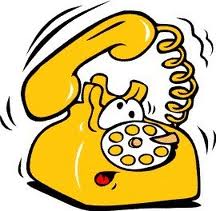 ETAPES DE LA RECEPTION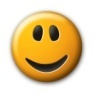 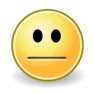 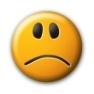 OBSERVATIONS1.Décrocher rapidement (- de 3 sonneries)Le client attend une réponse rapide, sinon il risque d’être agressif2.Sourire au téléphoneLe sourire s’entend au téléphone, met en situation favorable avec une voix sympathique3Se présenter, ainsi que le restaurant Permet de rassurer le client qui appelle4 Ecoute activeIl faut être concentré sur ce qui est dit, il faut reformuler la demande, pour vérifier si on a bien compris.5Faire attention au style vocalA sa voix, son débit vitesse, son volume, sa tonalité, le temps, le rythme des phrases.6 Prendre ses responsabilités et une décisionLe client attend une réponse immédiate.7Eviter les discutions stérilesFace au client qui raconte sa vie, il faut arriver à venir au cœur du sujet.8S’exprimer au présentCela donne l’impression d’immédiat et d’efficacité.9Etre optimiste (avoir des formules positives)L’optimisme se propage grâce à des mots comme : facile, performant, bon, rapide, souple, solution….10 Personnaliser l’entretienAppeler le client par son nom si on le connait, parler avec ses mots, en se mettant dans son système de référence11Faire des phrases courtes et précisesSe débarrasser de tout ce qui est inutile comme par exemple : tout à fait, ceci dit, voilà….12Reformuler la demande du clientAfin de contrôler ce qui à été compris, il faut répéter la demande du client (date, heure, nombre de personnes) 13Prendre note de la réservation ainsi que de toutes les informations nécessairesPermet de faire un bon accueil lors de l’arrivée du client.14Prise de congéElle doit être chaleureuse et courtoise, nominative afin de déjà mettre en place la fidélisation du client à notre restaurant.